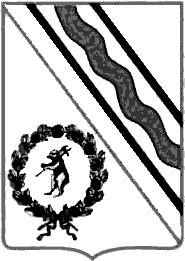 Администрация Тутаевского муниципального районаПОСТАНОВЛЕНИЕот 30.08.2023  № 648-пг. ТутаевОб утверждении схемы размещения гаражей,являющихся некапитальными сооружениями,и стоянок технических и других средствпередвижения инвалидов вблизи местаих жительства на территориигородского поселения ТутаевВ соответствии со ст. 39.36-1 ЗК РФ, Постановлением Правительства Ярославской области «Об утверждении Порядка утверждения схемы размещения гаражей, являющихся некапитальными сооружениями, и стоянок технических и других средств передвижения инвалидов вблизи места их жительства на территории Ярославской области» от 11.11.2022 г. №997-п, Администрация Тутаевского муниципального районаПОСТАНОВЛЯЕТ:Утвердить прилагаемую схему размещения гаражей, являющихся некапитальными сооружениями, и стоянок технических и других средств передвижения инвалидов вблизи места их жительства на территории городского поселения Тутаев.  Контроль за исполнением данного постановления возложить на Заместителя Главы Администрации Тутаевского муниципального района по градостроительным вопросам – начальника управления архитектуры и градостроительства Администрации Тутаевского муниципального района (главного архитектора) – Е.Н.Касьянову.3. Настоящее постановление вступает в силу после его официального опубликования.Глава Тутаевскогомуниципального района                                                                       О.В. НизоваПриложениек постановлениюАдминистрации Тутаевскогомуниципального районаот 30.08.2023 №648-пСХЕМАразмещения гаражей, являющихся некапитальными сооружениями, и стоянок технических и других средств передвижения инвалидов вблизи места их жительства на территории городского поселения ТутаевПриложение к схеме №1Графическое изображение места размещения гаража,расположенного по адресу: Ярославская область, г. Тутаев, ул. Дементьева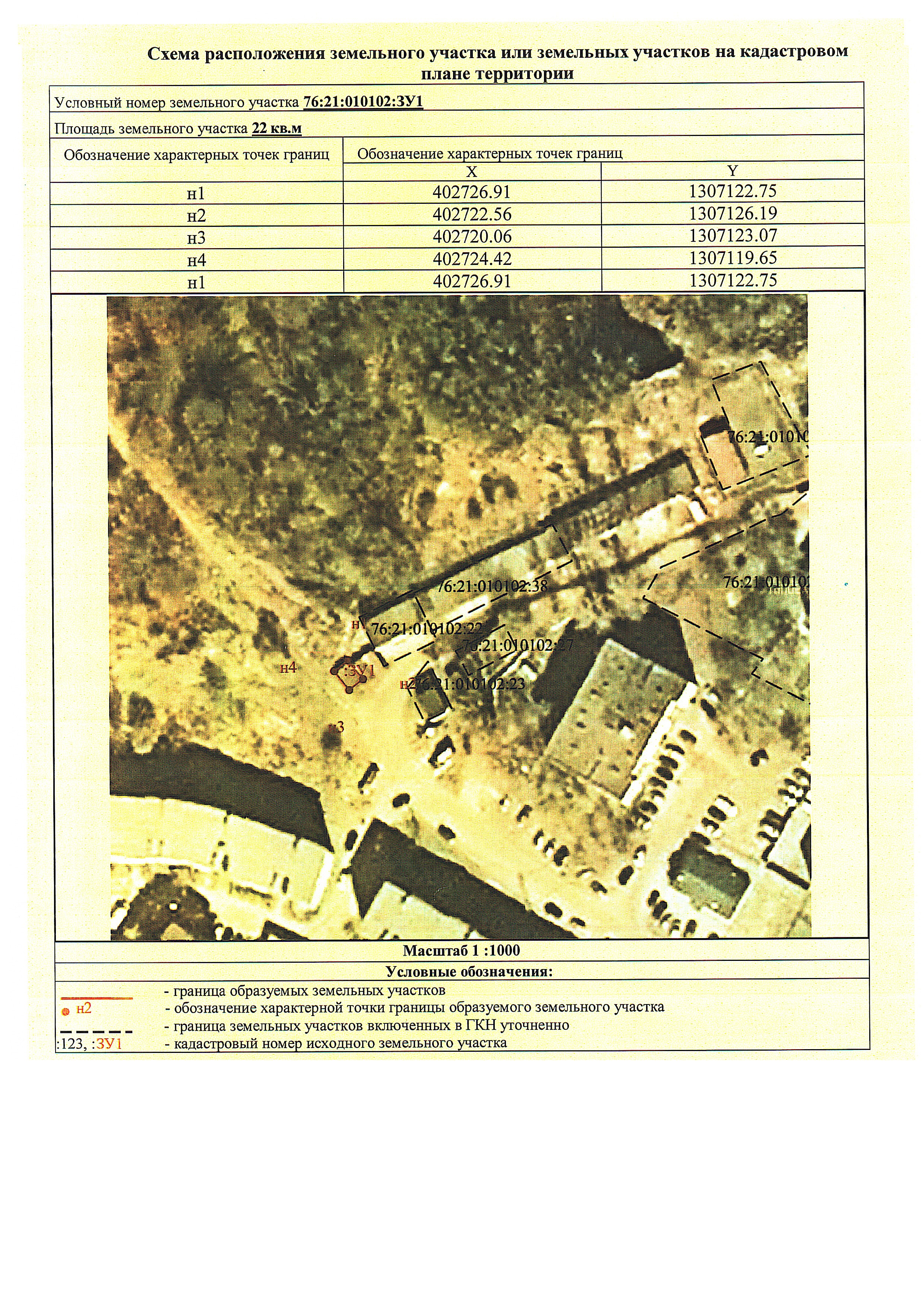 № п/пМесто размещения (адресный ориентир) некапитального гаража или стоянки средства передвижения инвалидаФорма собственности на земельный участокПлощадь места размещения объекта, кв.мВид объекта, подлежащего размещению (некапитальный гараж или стоянка средства передвижения инвалида)Период размещения объектаНомер приложения к схеме, содержащего графическое изображение места размещения объекта12345671Ярославская область, г. Тутаев, ул. Дементьева-22Гараж2023 - 20331